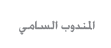 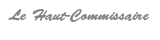 بــــــلاغ صحـــــــــفيتأجيل تقديم نتائج الدراسة حول خريطة الفقر المتعدد الأبعادنظرا لمراجعة برنامج أنشطة المندوبية السامية للتخطيط برسم نهاية صيف وخريف 2017 فإن اللقاء لتقديم نتائج الدراسة حول "خريطة الفقر المتعدد الأبعاد" الذي كان مقررا تنظيمه يوم الثلاثاء 20 يونيو 2017 على الساعة الواحدة بعد الزوال، قد تم تأجيله إلى تاريخ لاحق.وإذ نعول على تفهمكم،  نلتمس منكم قبول اعتذارنا عن هذا الإكراه الزمني ونتمنى الاستمرار في الاستفادة من دعمكم.و مع تشكراتنا المتجددة، تفضلوا بقبول خالص تقديرنا.